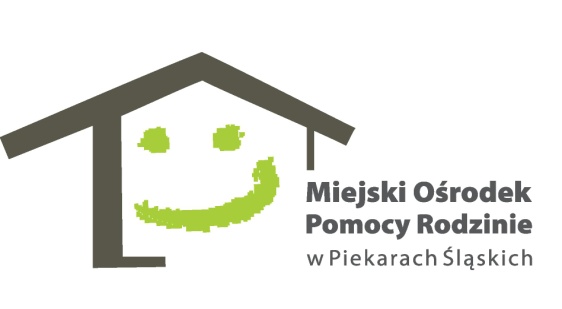 Nr sprawy 21/BFE/2019Piekary Śląskie, dn. 26.03.2019 r.ZAPYTANIE OFERTOWE1. Zamawiający:Miejski Ośrodek Pomocy Rodzinie w Piekarach Śląskichul .Biskupa  Nankera 10341-949 Piekary Śląskietel. 32 287-95-03www.mopr.piekary.pl2. Osoby do kontaktu:Katarzyna Shuhebertel. 5179431553. Ogólny przedmiot zamówienia:Usługa szkoleniowa – kurs stylizacja paznokci dla maksymalnie  11 uczestników projektu  ,,Twoje życie –Twój wybór’’Kod CPV: 80000000-4 4.Szczegółowy opis przedmiotu zamówienia:Usługa szkoleniowa –– kurs stylizacja paznokci dla maksymalnie  11 uczestników projektu  ,,Twoje życie – Twój wybór ‘’w ramach Regionalnego Programu Operacyjnego Województwa Śląskiego na lata 2014-2020. Projekt jest współfinansowany ze środków Unii Europejskiej w ramach Europejskiego Funduszu SpołecznegoOrganizacja kursu:ilość uczestników: maksymalnie 11 osób, w tym jedna grupa około 6 osobowa druga około 5 osobowa, jedna z grup będzie realizowała szkolenie w trybie popołudniowym,cel: nabycie teoretycznych i praktycznych umiejętności niezbędnych do wykonania usługi kosmetycznej stylizacji  paznokci,czas trwania kursu - 160 godz. dydaktycznych w tym 32 godz. teorii i 128 godz. ćwiczeń,wykonawca zapewni materiały dydaktyczne,szkolenie musi zakończyć się egzaminem i wydaniem certyfikatu, według odpowiedniej normy, wystawionym przez właściwy organ, wymagania dotyczące miejsca przeprowadzenia szkolenia: miejsce szkolenia zapewni Wykonawca, z zastrzeżeniem, że przejazd z Piekar Śląskich (Centrum) do miejsca szkolenia publicznymi środkami transportu, nie może przekroczyć 1 godziny,Program szkolenia powinien zawierać w szczególności następujące bloki tematyczne :- Sterylizacja i dezynfekcja narzędzi w salonach kosmetycznych- Praca z frezarką- Manicure i Pedicure klasyczny- Manicure i Pedicure SPA- Manicure Winylowy- Pedicure kwasami CALLUS PEEL PRO- Menicure Japoński P-SHINE- Menicure Hybrydowy- Wzornictwo – zdobienia paznokci- Stylizacja paznokci: metoda akrylowa, żelowaZastrzega się iż, ćwiczenia muszą odbywać się na palcu\paznokciu treningowym lub na modelachNr sprawy 21/BFE/2019		Wykonawca usługi zapewnia:  ubezpieczenie od następstw nieszczęśliwych wypadków powstałych w związku z prowadzonymi zajęciami oraz w drodze do miejsca zajęć i z powrotem,ciepły zróżnicowany posiłek w trakcie trwania zajęć w postaci;
- obiadu (drugiego dania), kompot lub sok, woda mineralna (przy założeniu, iż liczba godz. kursu w ciągu 1 dnia będzie większa niż 6),
- poczęstunku kawowego- gdy szkolenie trwa co najmniej 4 godz.pokrycie kosztów dojazdu na miejsce zajęć i z powrotem  uwzględniając przejazd miejskimi środkami transportu.Wykonawca musi wykazać, że w okresie ostatnich trzech lat przed upływem terminu składania ofert, a jeżeli okres prowadzenia działalności jest krótszy w tym okresie, wykonał co najmniej 3 usługi szkoleniowe w zakresie objętym przedmiotem zamówienia.Wykonawca musi posiadać wpis do rejestru instytucji szkoleniowych, prowadzonego przez Wojewódzki Urząd Pracy właściwy ze względu na siedzibę instytucji szkoleniowej.5. Termin wykonania zamówienia: do 31.05.2019 r.6. Wykluczenia:O udzielenie zamówienia nie mogą ubiegać się Wykonawcy powiązani osobowo lub kapitałowo z Zamawiającym.7. Warunki płatności:Płatność zostanie przekazana w terminie do 14 dni od dnia otrzymania faktury przelewem na rachunek bankowy Wykonawcy.8. Warunki składania oferty:Formularz oferty (załącznik nr 1), Oświadczenie o braku powiązań osobowych lub kapitałowych między Zamawiającym a Wykonawcą (załącznik nr 2) oraz potwierdzenie wykonania co najmniej 3 usług szkoleniowych w zakresie objętym przedmiotem zamówienia należy składać w Miejskim Ośrodku Pomocy Rodzinie w Piekarach Śląskich, ul. Nankera 103, 41-949 Piekary Śląskie: mailowo: bfe@mopr.piekary.pl, przesyłając pocztą (ważna data otrzymania, a nie data nadania), osobiście w sekretariacie (pok. nr 19 w godzinach urzędowania), w terminie do dnia 03.04.2019 r. 9. Warunki wyboru Wykonawcy:Wykonawca zostanie wybrany poprzez porównanie cenowe całości zamówienia i wybranie najkorzystniejszej oferty.Kryterium: cena 100%.